Муниципальное казённое общеобразовательное учреждение «Калининаульская средняя общеобразовательная школа имени Героя России Гайирханова М.М.»  На основании письма 06-7439/01-18  от  31.08.2020г.  в МКОУ КСОШ с целью информирования родителей о  новых наркотических  веществах и о первых признаках    употребления  их  детьми, а также для своевременного выявления и принятия экстренных мер, в МКОУ КСОШ было проведено родительское собрание с родителями 7-11 классов, с соблюдением  всех методических рекомендаций.  На собрании принимал участие   инспектор по делам несовершеннолетних  и  участковый  Чегуев Б.К.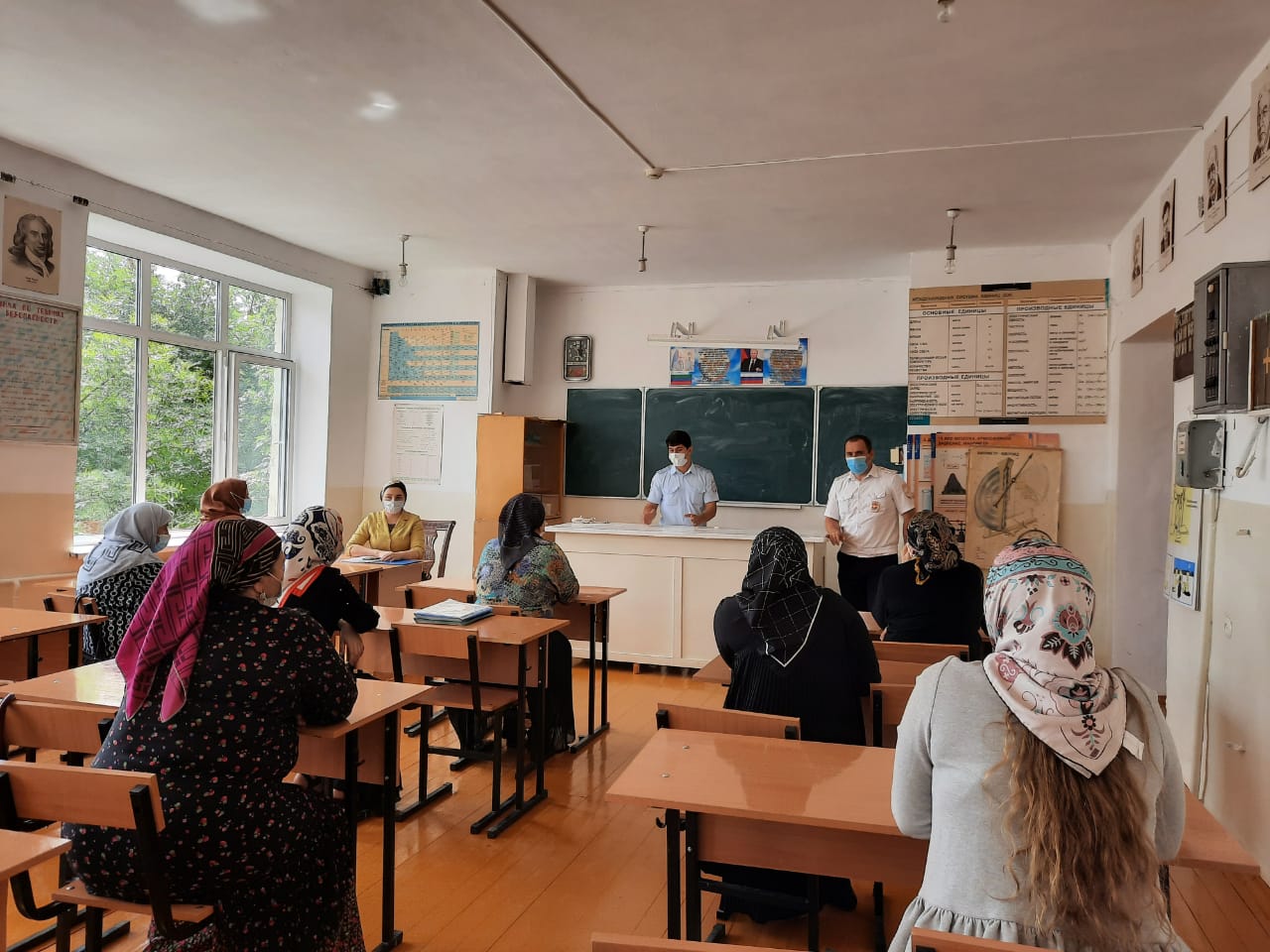 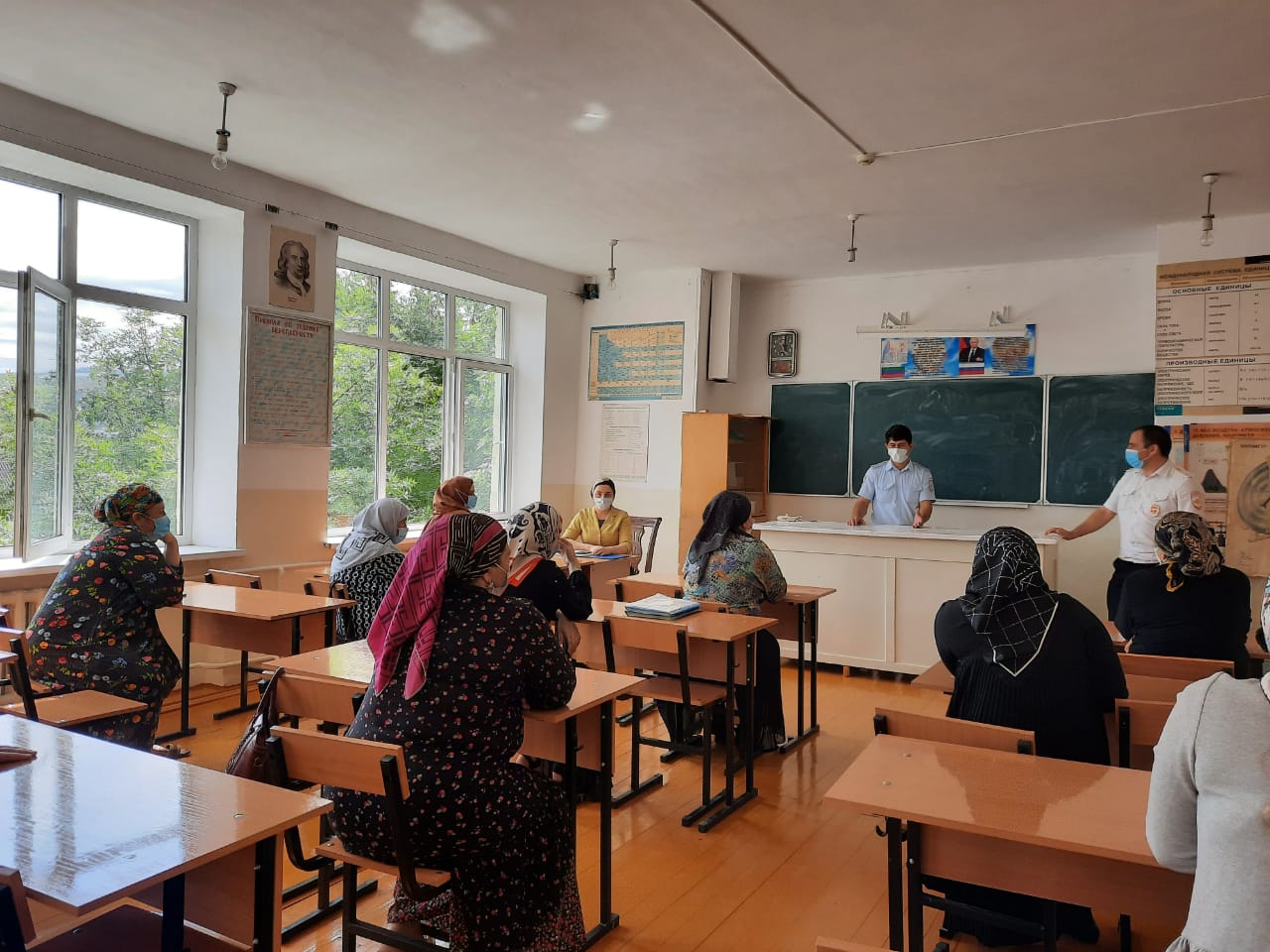 Зам.директора по ВР :                      Ильясханова М.И.Количество участников времяРодители 7-х классов -1511.00Родители 8-х классов-1411.30Родители 9-х классов-1812.00Родители 10-х классов-1612.30Родители11-х классов-1113.00Итого 7413.30